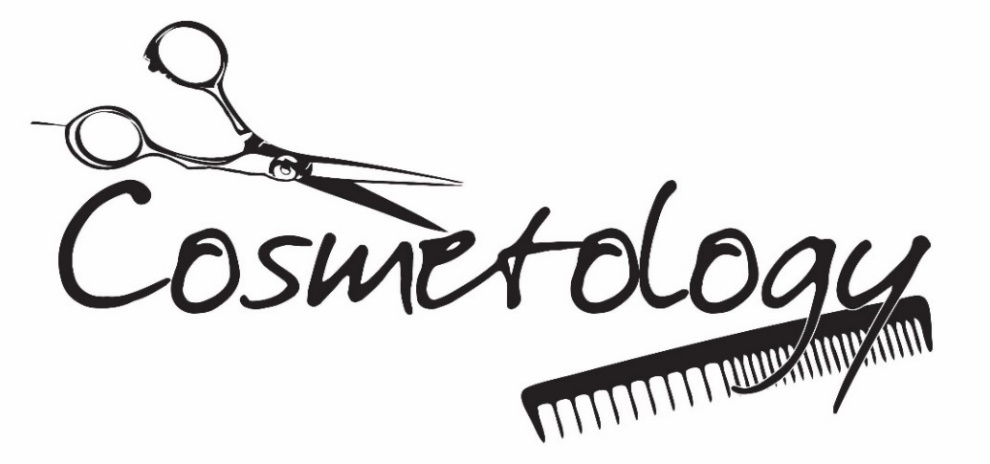 ATTENTION SOPHOMORES: Do you have a passion for beauty? Turn that passion into a career in Cosmetology. Take the first step on the path to your new future.We will be discussing:PrerequisitesClass Course GuideState Requirements Program CostsCareer OpportunitiesJoin us for the Virtual Daniel Morgan Technology Center Cosmetology Information MeetingWHEN: March 9, 2021 @ 4:30 PM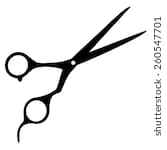 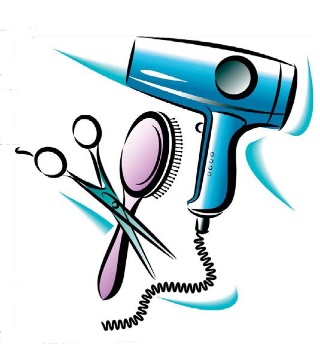 HOW: Join our Zoom MeetingMeeting ID: 814 3613 8074Passcode: Cosmo